- Soruları ve CevaplarıAşağıdaki taşımalardan hangileri ADR kurallarından tamamen muaftır?I. Taşımanın tamamen güvenli bir şekilde yürütülmesini sağlamak için tüm önlemlerin alındığı, insan hayatını veya çevreyi korumaya yönelik acil durum taşıması.
II. Bir inşaat sahasına bakım onarım amacı ile (kaynak yapmak için) 150’şer lt hacme sahip 3 adet silindirde toplam 350 kg çözünmüş asetilenin, sızıntıyı engellemek için gerekli önlemler alınarak taşınması. 
III. Tanktaki basıncın 20 0C’de 2 barı aşmaması kaydıyla UN 1072 maddesinin taşınması.
IV. İçinde daha önceden UN 1204 maddesi depolanmış, temizlenmemiş boş sabit depolama kabının, gerekli diğer önlemlerin alınması şartıyla nakliyesi.
V. Emici bir malzemeye kan damlatılarak elde edilmiş kurumuş kan lekelerinin taşınması.a-) I, II ve Vb-) I, III ve IVc-) I, III ve Vd-) II, III ve IVe-) . HepsiKonusu: Muafiyetler-: -AÇIKLAMA:
I. ) - 1.1.3.1 (e)
II.) - UN-1001 - TK2 - 1.1.3.1 (c)
III.) - 1.1.3.2 (c)
IV.) - 1.1.3.1 (8)
V. ) 2.2.6.2.1.5.5Uygun ambalajlarla ambalajlanmış bir şekilde UN 0082 maddesinden 15 kg, UN 0337 maddesinden 120 kg, UN 0288 maddesinden 10 kg bir araçta taşınmaktadır. Bu taşıma ile ilgili aşağıdakilerden hangileri doğrudur?-.I. Bu taşıma EX/II tipi veya EX/III tipi onaylı bir araç ile yapılmak zorundadır.
II. Bu taşıma için güvenlik planı yapılmak zorundadır.
III. Bu araçta Yazılı Talimat bulunmak zorunda değildir. 
IV. Bu taşıma için Taşıma Evrakı düzenlenmek zorundadır.
V. Bu araç ADR 8.4’e göre gözetlenmek zorunda değildir.a-) . I, II ve IVb-) I, III ve Vc-) II, III ve IVd-) Sadece III ve Ve-) HepsiKonusu: Karma-: -AÇIKLAMA:
1.1.3.6.2. MuafiyetiTaşıma evrakı (belgesi) ile ilgili aşağıdaki ifadelerden hangileri doğrudur?-.I. G tipi bir organik peroksit taşınması durumunda taşıma evrakına “Sınıf 5.2’de yer alan madde değil” ibaresi eklenebilir. 
II. Sınıf 6.2’ye ait bir maddenin taşınması durumunda taşıma evrakındaki bilgilere ek olarak, taşımacının adı ve telefon numarası da yazılmalıdır. 
III. “…B.B.B” ile biten Sınıf 1’e ait bir madde taşınırken, taşıma evrakında sıralı yazılması gereken bilgilerde, tam sevkiyat isminin hemen ardından parantez içerisinde maddenin ticari ismi yazılabilir. 
IV. Yükleme sıcaklığı 180 0C olan, UN 3257 maddesi tank ile taşınırken taşıma evrakında tam sevkiyat isminin önüne “HOT (SICAK)” ibaresi yazılmalıdır.
V. Sınıf 7 maddelerine ait bir tehlikeli maddenin taşınmasında gönderen, varsa taşımacı tarafından yürütülmesi gereken işlemlerle ilgili bir beyanı taşıma belgesine eklemelidira-) I ve IIb-) I, III ve Vc-) I, IV ve Vd-) II ve IIIe-) III, IV ve VKonusu: Sevkiyat - 5.3, 5.4 ve 5.5-: -AÇIKLAMA:
I.) - 5.4.1.2.3.5
II.) - 5.4.1.2.4
III.) 3.1.2.8.1
IV. ) 5.4.1.2.5.2Turuncu renkli plaka ve bu plakanın kullanımı ile ilgili aşağıda verilen ifadelerden hangileri doğrudur?-.I. ADR’ye tabi yapılan bütün taşımalarda, taşınan tehlikeli maddenin ADR Bölüm 3.2 A Tablosunda 20. sütununun boş olması halinde araca turuncu renkli plaka takılması zorunlu değildir. 
II. Dökme yük olarak tehlikeli katı madde yüklenmiş bir konteyner uygun ebatta hazırlanmış, ateşe dayanıklı olmayan, yapışkan bir levha şeklinde turuncu renkli plakalar ile işaretlenebilir
III. UN 1203 maddesiyle doldurulmuş, uygun işaretler ile işaretlenmiş, 2.500 litre kapasiteli 1 adet tank-konteyner kapalı bir araca yerleştirilirse, tank-konteyner üzerindeki turuncu renkli plakaların aynıları aracın iki yanına da iliştirilecektir.
IV. Tehlike tanımlama numarası ADR Bölüm 3.2, Tablo A, Sütun (20)’de belirtiliyorsa, münhasır kullanım kapsamında taşınan tek bir UN Numarasına sahip ambalajlı radyoaktif malzemeler taşıyan ve başka tehlikeli mal taşımayan taşıma birimlerinin sadece önüne ve arkasına turuncu renkli plaka takılması yeterlidir. 
V. Turuncu renkli plakalar üzerinde gösterilen, tehlike tanımlama numarası ile UN numarasını temsil eden, birbirinin yerini alabilen rakamlar ve harfler, taşıma sırasında ve aracın yönü dikkate alınmaksızın sabitliğini koruyacaktır. a-) I, II ve IVb-) II ve Vc-) III, IV ve Vd-) Sadece III ve IVe-) Sadece III ve VKonusu: Sevkiyat - 5.3, 5.4 ve 5.5-: -AÇIKLAMA:
I.) - 5.3.2.1.1
II.) - 5.3.2.2.1
III.) - 5.3.2.1.5
IV. ) - 5.3.2.1.4
V.) - 5.3.2.2.2Aşağıda UN numaraları verilen tehlikeli maddelerin hangilerinin taşınmasında kullanılacak olan ADR tankının, tüm doldurma ve boşaltma ağızlarındaki iç stop valfleri hemen kapanabilir ve tankın istenmeyen bir hareketi ya da yangın halinde otomatik olarak kapanabilir özellikte olmalıdır?-.I. UN 1964
II. UN 3311
III. UN 3160
IV. UN 1065
V. UN 1965a-) I, II ve IIIb-) I, II ve Vc-) II, III ve IVd-) III, IV ve Ve-) Sadece III ve VKonusu: Tanklar-: -AÇIKLAMA:
I.) - CxBN
II.) - RxBN - TU7 / TU19
III.) - PxBH - TU6
IV.) - CxBN
V.) - PxBHUN 1479 PG I maddesinin karayolunda taşınmasında 11H1 koduna sahip en fazla kaç m³’lük bir IBC ve bu IBC’nin taşınmasında nasıl bir araç kullanabiliriz?-.a-) 1,5 m³’lük bir IBC ve kapalı veya örtülü bir araçb-) 3 m³’lük bir IBC ve kapalı veya örtülü bir araçc-) 6 m³’lük bir IBC ve kapalı veya örtülü bir araçd-) 1,5 m³’lük bir IBC ve açık kasalı bir araçe-) IBC’de taşınmaz.Konusu: Ambalajlama-: -Aşağıdaki taşımaların hangilerinde güvenlik planı yapılmak zorundadır?-.I. Uygun ambalajlara ambalajlanmış UN 0110 maddesinden 30 kg taşınmasında
II. Uygun ambalajlara ambalajlanmış UN 1204 maddesinden 350 kg taşınmasında,
III. Uygun tank ile UN 2067 maddesinin 10.000 kg taşınmasında, 
IV. ADR Bölüm 3.2 Tablo A’da 2. Sütunda “BULAŞICI MADDE, YANIZCA HAYVANLARI ETKİLEYEN, (yalnız hayvansal malzemeler) ismi yazan UN 2900 maddesinden ambalajlı olarak 10 kg taşınmasında
V. UN 1017 maddesini taşımış, tamamen boşaltılmış ve temizlenmemiş silindirlerin tekrar doluma gönderilmesinde.a-) I, II ve IIIb-) I, III ve Vc-) Sadece II ve IIId-) . III, IV ve Ve-) Sadece IV ve VKonusu: Genel Hükümler - Kısım 1 Muaf Hariç-: -AÇIKLAMA:
I.) - 1.10.3.1.2
II.) - 3 D 
III.) - 5.1. 
V.) - TK1 - TK4 - 1 1.10.4Yol işaretlerini uygulamak amacıyla taşınan YÜKSEK SICAKLIKLI SIVI, B.B.B. maddesi, aşağıdaki koşullardan hangilerini birlikte sağlaması halinde ADR gerekliliklerine tabi değildir?-.I. Bu maddenin Sınıf 3 dışında başka bir sınıfın kriterlerini karşılamaması. 
II. Kazanın dış yüzey sıcaklığı 70 °C’yi geçmemesi.
III. Kazanın taşıma esnasında ürün kaybını önleyecek şekilde kapalı olması.
IV. Kazan kapasitesinin 2.000 lt. olması. 
V. Bu maddenin Sınıf 9 dışında başka bir sınıfın kriterlerini karşılamamasa-) I, II ve IVb-) I, II ve IIIc-) I, III ve IVd-) Sadece II, III ve Ve-) II, III, IV ve VKonusu: Genel Hükümler - Kısım 1 Muaf Hariç-: -03.10.2017 tarihinde ilk tescili yapılmış aşağıdaki araçlardan hangilerinde, motorlu taşıtlar ve römorklar arasındaki elektrik bağlantıları ile ilgili bağlantılı parçalar, nem ve kir girişini önlemesi için IEC 60529 uyarınca en az IP 54 koruma derecesine sahip olmak zorunda değildir?-.I. UN 0066 maddesinden taşıma ünitesi başına 15.500 kg taşıyan araç. 
II. UN 0124 maddesini taşıyan azami kütlesi 3,5 ton olan EX II tipi araç
III. Kapasitesi 4 m³ olan sabit tank içerisinde UN 2380 maddesini taşıyan araç.
IV. Münferit kapasitesi 3 m³ olan tank konteyner içerisinde 2400 lt UN 2253 maddesini taşıyan araç
V. UN 1331 maddesini taşıyan araça-) I, II ve IIIb-) . I, II ve Vc-) I, III ve IVd-) II, IV ve Ve-) III, IV ve VKonusu: Araç Teknik - Kısım 9-: -AÇIKLAMA:
I.) - E x III.
II.) - 1.1.D
III.) - FL
IV.) AT 
V.) - Tankla TaşınmazBaşlangıç kaynama noktası 40 0C ve parlama noktası (kapalı kap) 23 0C olan organik maddenin aynı zamanda oral zehirlilik LD50 değeri 5 mg/kg’dır. Bu maddeden 10.000 litre ADR’li sabit tankta (tanker) taşındığında aşağıdaki bilgilerden hangileri doğrudur?-.I. Söz konusu madde AT tipi araç ile taşınabilir.
II. Söz konusu madde L4BH kodlu tanker ile taşınabilir. 
III. Söz konusu madde taşıyacak araç güvenli bir depoda gözetlenmeden bekletilebilir
IV. Tankerin yüksüz kütlesi ve tankerin izin verilen azami kütlesi tankerin üzerinde yazılı olacaktır.
V. Tankerin kapamaları kilitlenebilir kapaklarla korunmalıdır.a-) I, II ve IVb-) I, III ve IVc-) I, III ve Vd-) II, IV ve Ve-) III, IV ve VKonusu: Karma-: -AÇIKLAMA:
I.) - FL - 7.4.2
II.) - L10CH
III.) - 8.4
IV.) - 6.8.2.5.2
V.) - TE21% 0.5 maleik anhidrit içeren parlama noktası üzerindeki bir sıcaklıkta erimiş Fitalik Anhidrit maddesi için aşağıdakilerden hangileri doğrudur?-.I. Söz konusu maddenin tehlike tanımlama numarası 80’dir.
II. Söz konusu madde L4BH tank koduna sahip ADR tankı ile taşınabilir.
III. 11H1 kodlu bir ambalaj ile taşınırsa, söz konusu ambalaj dışarıya toz geçirmez ve su geçirmez bir astar ile donatılması zorunludur.
IV. Söz konusu maddenin Sınıflandırma kodu C4 dür.
V. Söz konusu madde T4 portatif tank talimatına sahip portatif tank ile taşınamaz.a-) I, II ve IIIb-) I, II ve IVc-) II ve Vd-) Sadece III ve Ve-) III, IV ve VKonusu: Karma-: -AÇIKLAMA:
III.) - IBC08 - B3- Esnek IBC'lerde zorunlu
v.) - TIAşağıdaki ifadelerden hangileri ADR’ye göre doğrudur?-.I. S4AH tank koduna sahip bir tanker ile Misorit maddesi taşındığında aracın her iki yanına ve arka tarafına Sınıf 9 levhası takılmalıdır.
II. % 8’den az hidrojen peroksit içeren UN 2984 maddesi tank ile taşındığında aracın her iki yanına ve arka tarafına Sınıf 5.1 levhası takılmalıdır.
III. UN 0482 ile UN 0372 maddeleri aynı araçta taşındığında söz konusu araca Tehlike Bölümü 1.1’deki şekilde levha takılmalıdır
IV. UN 3275 maddesi ambalajlı olarak taşındığında aracın her iki yanına ve arka tarafına Sınıf 6.1 ve Sınıf 3 levhaları takılmalıdır.
V. Diklorosilan maddesi yüklü MEGC’yi taşıyan aracın dış tarafından levhalar görünmüyorsa, söz konusu aracın her iki tarafına ve arka tarafına Sınıf 2.3, Sınıf 2.1 ve Sınıf 8 levhaları takılmalıdır.a-) I, II ve IIIb-) I, II ve IVc-) I, III ve Vd-) II, IV ve Ve-) III, IV ve VKonusu: Karma-: -AÇIKLAMA:
I.) - 5.3.1.4.1.
II.) - ÖH 65 - ADR'ye Tabi Değil
ııı.) - IBC08 -B3- Esnek IBC'lerde zorunluAmbalajlar ile ilgili aşağıdaki hükümlerden hangileri doğrudur?-.I. Sıvılaşmaya meyilli PG II’deki maddelerin taşınmasında 11F koduna sahip IBC’ler kullanılabilir.
II. Sıvılar yalnızca normal taşıma koşullarında oluşabilecek iç basınca uygun bir dirence sahip iç ambalajlara doldurulabilir
III. 31HB2 tipindeki IBC’ler 1250 litreyi aşmayan bir kapasiteyle sınırlandırılmalıdır
IV. 6HD2 iç kabın azami kapasitesi 60 lt’dir.
V. Katı patlayıcılar içeren ambalajın kapatma tertibatı sızıntıyı önlemek için çift korumaya sahip olmalıdır.a-) I, II ve IIIb-) I ve IVc-) II, III ve IVd-) II ve Ve-) III, IV ve VKonusu: Ambalajlama-: -AÇIKLAMA:
I.) - 4.1.3.4 
II.) - 4.1.1.8.1
III.) 6.5.5.4.5
IV.) - 6.1.4.19.1.3
V.) - 4.1.5.6 - Sıvılar İçinKarışık ambalajlama ile ilgili aşağıdaki hükümlerden hangileri doğrudur?-.I. UN 1845 maddesi soğutucu olarak eklenmiş ise UN 2814 ile birlikte ambalajlanamaz
II. UN 0054 ile UN 0428 maddelerinden toplam 50 kg aynı ambalaj içinde taşınabilir.
III. PG II olan UN 3295 maddesi ile UN 2021 maddesini iç ambalaj başına 5 lt olacak şekilde birlikte ambalajlanabilir.
IV. UN 0405 ve UN 0507 maddeleri aynı ambalaj içinde taşınırken dış paket olarak 4C1 kodlu ambalaj kullanılırsa bu ambalajın azami net kütlesi 400 kg’yi geçemez. 
V. PG III olan UN 3181 ile UN 1450 maddeleri ambalaj başına 5 kg olacak şekilde birlikte taşınabilira-) I, II ve IIIb-) I, II ve Vc-) II, III ve IVd-) III, IV ve Ve-) Sadece IV ve VKonusu: Ambalajlama-: -AÇIKLAMA:
I.) - NP24 - B- 50 kg sınırlı
III.) - MP19
IV.) - P135
V.) MP11 MP-2İNSEKTİSİT GAZ B.B.B. isimli tehlikeli madde ile ilgili aşağıdakilerden hangileri doğrudur?-.I. Bu maddenin kapsül içine yerleştirilebilme şartlarından biri; gaz kütlesinin kapsül başına 150 gramı aşmamasıdır.
II. Bu madde ambalajlı olarak bir araçta 1000 kg olarak taşınırsa söz konusu araçta taşıma belgesi doldurulması zorunludur.
III. Bu madde ambalajlı olarak kapalı bir araçta taşınıyorsa kargo kapıları en az 25 mm yükseklikte “DİKKAT HAVALANDIRMA YOKTUR, DİKKATLİ AÇINIZ.” ibaresiyle işaretlenecektir. 
IV. Bu madde, 5 yılda bir periyodik bir muayeneye tabi tutulan basınçlı variller ile taşınmalıdır.
V. Bu madde sıkıştırılmış boğucu bir gazdır.a-) I, II ve IIIb-) I, II ve IVc-) I, III ve Vd-) II, IV ve Ve-) III, IV ve VKonusu: Genel Hükümler - Kısım 1 Muaf Hariç-: -AÇIKLAMA:
I.) - P200 - ÖH (ra)
III.) - CV36
V.) - 2 A SıvılaştırılmışAşağıdakilerden hangileri “Katı, Alevlenebilir, Su ile temas ettiğinde alevlenir gazlar” çıkartan maddelerdir?-.I. UN 3394
II. UN 3132
III. UN 3404
IV. SW sınıflandırma koduna sahip maddeler
V. ORGANOMETALİK MADDE, KATI, SU İLE TEPKİMEYE GİREN ALEVLENEBİLİR.a-) I, II ve IIIb-) I, III ve IVc-) Sadece II ve IIId-) II ve Ve-) HepsiKonusu: Sınıflar - Sınıf 7 Hariç-: -AÇIKLAMA:
I.) SW WF2
II.) WF2
III.) W2
V.) UN 3396, WF2Aşağıdaki maddelerden hangilerinin ambalajlı olarak taşınmasında alüminyum alaşımlı basınçlı kapların kullanılmasına izin verilmez?-.I. UN 2189 
II. UN 1072
III. UN 1582
IV. BROM KLORÜR 
V. PERFLORO (METİL VİNİL ETER)a-) Sadece I ve IIb-) I, III ve IVc-) I, II ve Vd-) II, III ve IVe-) III, IV ve VKonusu: Ambalajlama-: -AÇIKLAMA:
IV.) - UN2901
V.) - UN 3153Mobil patlayıcı üretim birimleriyle (MEMU) ilgili aşağıdaki hükümlerden hangileri doğrudur?-.I. Patlayıcı olmayan tehlikeli maddelerden patlayıcı üretmek veya bu maddelere patlayıcı yüklemek için kullanılan bir birim veya bu türden bir birimin takıldığı araç anlamına gelir
II. MEMU’lar motor bölmesi için otomatik yangın söndürme sistemleri ile donatılacaktır.
III. İşlem donanımı ile MEMU’ların içindeki özel bölmeler, kilitlerle donatılacaktır.
IV. Boş ve temizlenmemiş MEMU gözetlenecek veya alternatif olarak güvenli bir depo veya fabrika tesisinde park edilecek ve orada bırakılacaktır. 
V. Yanmalı ısıtıcılar MEMU bölmesinin dışından kapatılamaz.a-) I, II ve IIIb-) I, II ve Vc-) I, III ve Vd-) II ve IVe-) III, IV ve VKonusu: Araç Teknik - Kısım 9-: -AÇIKLAMA:
I.) - 1.2 Tanımlar
II.) - 9.8.7.1
III.) - 9.8.8
IV.) - 8.4.2
V.) - 9.8.6.1 (b)Aşağıda özellikleri verilen maddelerden hangileri PG I’e atanır?-.I. LC50 değeri 0,4 mg/l'ye eşit tozların ve dumanların solunması yoluyla zehirleyici olan maddeler. 
II. Başlangıç kaynama noktası 35 °C'den fazla olmayan alevlenebilir sıvı madde.
III. Kritik sıcaklığı -50 °C'den fazla ya da +65 °C'den fazla olmayan ya da buna eşit olan gazlar
IV. Piroforik maddeler.
V. Test edildiğinde tepkime tüm numune boyunca 5 dakikada veya daha az sürede yayılan metal tozları.a-) I, II ve IIIb-) I, II ve IVc-) Sadece II ve IVd-) III ve IVe-) III ve VKonusu: Sınıflar - Sınıf 7 Hariç-: -AÇIKLAMA:
ı.) - 2.2.61.1.7 - PG II.
II.) - 2.2.3.1.3
IV.) - 2.2.42.1.8
V.) - 2.2.41.1.8 (b) PG II.Metal veya plastik ambalajlar halinde her biri 5 lt kapasiteli iç ambalajlara doldurulmuş, 40 kg’lık dış paketler halinde aşağıdaki maddeler taşınacaktır. Aşağıda verilen maddelerin taşındığı kombine ambalajların hangilerinde performans testleri zorunlu değildir?-.I. UN 1133 PG I
II. UN 1133 PG II
III. UN 1866 PG I
IV. UN 1210 PG I
V. UN 1866 PG IIa-) I, II ve IIIb-) I, II ve IVc-) II ve Vd-) Sadece III ve IVe-) III, IV ve VKonusu: Ambalajlama-: -AÇIKLAMA:
I.) - POO1
II.) - POO1 / PP1
III.) - POO1
IV.) - POO1
V.) POO1/ PP1Taşınma sırasında gerçekleşen aşağıdaki durumlardan hangilerinde ADR’ye göre hazırlanacak raporla olayların bildirilmesi gerekmektedir?-.I. 300 litre 2-Kloropiridin sızıntısı sonrası tahmin edilen zararın 20.000 Avro olması halinde 
II. 49 kg bulaşıcı madde (insanları etkileyen) kaybında
III. Tehlikeli madde taşıyan konteynerin tahribata uğramasında
IV. Radyoaktif malzeme içeren ambalajlardan herhangi bir radyoaktif malzeme salınımında
V. UN 3083 maddesinden 20 lt. kayıp olması durumundaa-) I, II ve IIIb-) I ve IVc-) I, III ve Vd-) II, III ve IVe-) II, IV ve VKonusu: Genel Hükümler - Kısım 1 Muaf Hariç-: -AÇIKLAMA:
I.) - TK2
V.) - TK - 50 kg1A2/Y150/S/99/USA/RB/00R şeklinde ambalajın üzerinde yer alan UN sertifikasyon kodu ile ilgili aşağıdaki ifadelerden hangileri doğrudur?-.I. PG II ve III olan maddeleri taşımak için tasarlanmıştır.
II. Katı malzemelerin taşınması için tasarlanmıştır.
III. Üretim yeri USA’dır
IV. Üretim tarihi 2000 yılıdır
V. Bu ambalaj onarılmış bir ambalajdır.a-) I, II ve IIIb-) I, II ve Vc-) I, III ve Vd-) II ve IVe-) III, IV ve VKonusu: Ambalajlama-: -AÇIKLAMA:
I.) - ( c- (i) )
II.) - (d)
III.) - (f) 6.1.3.8. (h)
IV.) - (e) 6.1.3.8 (T)
V.) - 6.1.3.8. (j)500 kg UN 0124 maddesi ile 250 kg UN 0161 maddesinin aynı araçta taşınması ile ilgili aşağıdaki belirtilen hususlardan hangileri doğrudur?-.I. Taşıma ünitesi, Tehlike Bölümü 1.1’deki tehlike ikaz levhasıyla iki yan ve arkadan, yazısız turuncu renkli plakalarla ön ve arkadan işaretlenmelidir. 
II. Taşınacak maddeler, Tehlike Bölümü 1.1’de sınıflandırılması gerektiğinden bu taşıma bir EX-II tipi bir araçla yapılabilir. 
III. Bu taşıma için EX- II veya EX- III tipi araç zorunlu değildir.
IV. Taşınacak maddeler Tehlike Bölümü 1.1’de sınıflandırılması gerektiğinden bu taşıma sadece EX-III tipi araçla yapılabilir. 
V. Bu taşıma yapılamaz.a-) I ve IIb-) I, III ve IVc-) Sadece I ve IVd-) II ve IIIe-) VKonusu: Karma-: -AÇIKLAMA:
I.) - 5.3.1.1.2
II.) - 7.5.5.2.1
III.) - Muafiyet Yok
IV.) - 7.5.5.2.1
V.) - 7.5.2.2 -UN 2211 numaralı tehlikeli maddenin taşınması için aşağıdaki ifadelerden hangileri doğrudur?-.I. Ambalajlı olarak taşındığında, ambalajların Bölüm 6.1’de belirtilen performans testlerini karşılaması zorunlu değildir
II. Taşıma evrakında, maddenin tam sevkiyat isminden sonra sınıf numarası yer almalıdır.
III. Ambalajların üzerine “Herhangi bir ateş kaynağından uzak durun” yazılmalıdır
IV. Bu maddenin dökme olarak taşınmasında sadece örtülü araçlar kullanılabilir.
V. Bu maddenin taşınmasında kullanılan araçların yeterli bir havalandırmaya sahip olmasına gerek yoktura-) I, II ve IIIb-) I, II ve IVc-) Sadece I ve IIId-) II, III ve Ve-) IV ve VKonusu: Karma-: -AÇIKLAMA:
I.) POO2 - PP14
II.) 5.4.1.1.1 (c)
III.) ÖH G33
IV.) YC1, UC2,AP2
V.) AP2UN 2025 numaralı PG III olan tehlikeli madde ile ilgili hangisi yanlıştır?-.a-) Bu maddenin taşınması esnasında işlek yerlerde ve yerleşim bölgelerinde mümkün olduğunca durulmayacaktır.b-) Bu madde dökme olarak, kapalı/örtülü araçlara veya kapalı/örtülü konteynerlere yüklenecektirc-) Zincifre ADR’ye tabi değildir.d-) Tank taşımacılığında yalnızca AT araç kullanılmalıdır.e-) 1.1.3 kapsamında yapılan taşımalarda araç D ve E tünelinden geçebilirKonusu: Karma-: -AÇIKLAMA:
A. S9
B. UC-1 UC-2 
C. ÖH66
D. AT-7.4.2
E. 1.1.3.6.2 MuafYazılı talimat hangi durumlarda zorunludur?-.I. UN 0131 maddesinin ambalajlı olarak 2000 kg taşınmasında
II. Aracın turuncu renkli plaka ile işaretlenmesi gereken taşımalarda
III. UN 1133 PG II olan maddenin iç ambalaj başına 5 lt’yi, dış ambalajı 30 kg’ı aşmayan taşımalarda
IV. Tehlikeli maddelerin dökme olarak taşınmasında
V. . UN 1203 numaralı madde 3 m³’lük sabit tank ile taşınmasında a-) I, II ve IIIb-) I, III ve IVc-) . II, III ve IVd-) II, IV ve Ve-) III ve VKonusu: Sevkiyat - 5.3, 5.4 ve 5.5-: -AÇIKLAMA:
I.) - TK-4 Muaf
III.)3.4 - Sınırlı Miktar MuafAşağıdakilerden hangisi Sınıf 3’e dahil edilemez?-.a-) 50 oC sıcaklıkta, 3 bardan fazla olmayan buhar basıncına sahip sıvılar.b-) Alevlenebilir sıvılar, aşındırıcı.c-) Duyarlılığı azaltılmış sıvı patlayıcılar.d-) Parlama noktası 23 oC’den küçük, kaynama noktası 35 oC’den büyük sıvılar.e-) Parlama noktası 23 oC veya üzerinde olan zehirli maddeler.Konusu: Sınıflar - Sınıf 7 Hariç-: -AÇIKLAMA:
A. 2.2.3.1.1
B. 2.2.3.1.2 - FC
C. 2.2.3.1.2 
D. 2.2.3.1.3
E. 2.1.3.10“AMİL FORMATLAR” maddesi için aşağıdaki ifadelerden hangileri yanlıştır?-.I. Bu madde T9 talimatlı bir portatif tank ile de taşınabilir.
II. . Bu madde LGBV tank koduna sahip bir tank ile de taşınabilir.
III. Bu madde sadece kendi sınıfındaki maddelerle birlikte ambalajlanabilir. 
IV. Bu madde istisnai miktarda iç ambalaj başına en fazla 30 kg’a kadar taşınabilir. 
V. Bu madde çelik büyük ambalajlarda 3 m³’e kadar taşınabilir. a-) I, II ve IIIb-) I ve IVc-) II ve Vd-) II, III ve IVe-) III, IV ve VKonusu: Karma-: -AÇIKLAMA:
I.) T2 4.2.5.2.5
II.) LGBF - 4.3.4.1.2
III.) MP19
IV.) E1 - 30 gr
V.) LP01UN 2436 maddesi portatif tank ile taşınmaktadır. Çapı 1,80 m den az olan gövdeye sahip portatif tankın asgari gövde kalınlığı en az ne olmalıdır?-.a-) 5 mmb-) 6 mmc-) 8 mmd-) 10 mme-) 12 mmKonusu: Tanklar-: -UN 1036 maddesi aşağıdaki ısı yalıtımlı sabit tanklardan hangileri ile taşınamaz?-.I. P10DH
II. P1DH
III. P20CH
IV. C10BH
V. R10DNa-) I, II ve Vb-) I ve IIIc-) II, III ve IVd-) II, IV ve Ve-) III, IV ve VKonusu: Tanklar-: -Aşağıdaki verilen ADR Sürücü Sertifikası (SRC 5), önermelerde verilen tehlikeli maddelerinden hangilerinin taşınmasında kullanılabilir?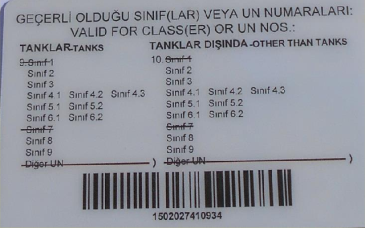 -.
I. UN 0012 – ambalajlı olarak taşınmasında
II. UN 2912 – tankta taşınmasında
III. UN 0331– tankta taşınmasında
IV. 3000 kg UN 2908 ambalajlı olarak taşınmasında
V. UN 1338– dökme halinde taşınmasında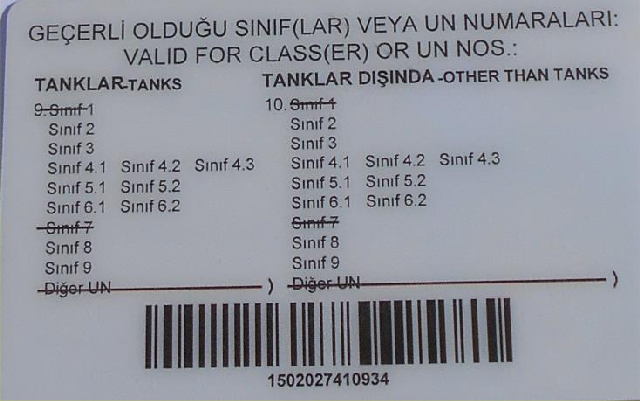 a-) I, II ve IIIb-) I, IV ve Vc-) Sadece II ve IIId-) II ve IVe-) III, IV ve VKonusu: Operasyon - Kısım 8-: -AÇIKLAMA:
I.) TK4
II.) TK O
III.) TK1
IV.) TK4
V.) TK 3Aşağıdaki doldurma dereceleri ile ilgili verilen bilgilerden hangileri doğrudur?-.I. 10.000 lt’lik bir T50 Portatif tankında UN 1079 taşımasında tank azami 12.300 kg doldurulabilir
II. 10.000 lt’lik bir Tank takas gövdesinde UN 2452 taşımasında tank azami 5.700 kg doldurulabilir. 
III. 10.000 lt’lik bir ADR tankında UN 1994 taşımasında tank azami 8.000 kg doldurulabilir. 
IV. 1000 lt’lik bir IBC, kaynama noktası 250 oC olan bir sıvı ile 15 oC doldurma sıcaklığında 980 kg doldurulabilir.
V. UN 1067 bir tüpe azami 13 kg doldurulabilir. a-) Sadece I ve IIb-) I, II ve IIIc-) Sadece II ve IIId-) Sadece IV ve Ve-) III, IV ve VKonusu: Tanklar-: -AÇIKLAMA:
I.) 4.2.5.2.6 - 1.23
II.) 0.57- 4.3.3.2.5
III.) TU15 Litre başına 1 kg
IV.4.1.1.4 - %96
V. ) P200 - 1.30 Tüple taşınmazAşağıda verilen ifadelerden hangisi yanlıştır?-.a-) UN 3311 tankta taşındığında, bağlantı yerlerinde sızıntı geçirmezliği sağlama amacıyla ya da kapakların bakımı için kullanılan malzemeler tank içindeki maddelerle uyumlu olmalıdır.b-) Daha önce UN 1131 barındırmış olan temizlenmemiş boş tanklar bir inert gazla doldurulacaktır.c-) UN 1361 PG II olan maddenin sıcaklığı dolumu sırasında 60 °C'yi geçmeyecektir.d-) UN 1873 taşıyacak tanklar 15 °C referans sıcaklığında kapasitelerinin en fazla % 96'sına kadar doldurulur.e-) UN 1001, sadece tüplü gaz tankerlerinde veya elemanları haznelerden oluşan MEGC'lerde taşınacaktır.Konusu: Tanklar-: -AÇIKLAMA:
A. TU7 
B. TU2
C.TU 11 
D. TU28 - %95 -Yanlış
E. TU17UN 1092 maddesinin kurtarma ambalajında taşınması halinde, aşağıda verilen bilgilerden hangisi taşıma evrakında doğru düzenlenmiştir?-.a-) “UN 1092, AKROLEİN, STABİLİZE, 3, PG I, (C/D) "SALVAGE PACKAGING" (KURTARMA AMBALAJI)”b-) “"SALVAGE PACKAGING"(KURTARMA AMBALAJI), UN 1092, AKROLEİN, STABİLİZE, 3, PG I, (C/D)”c-) “UN 1092, AKROLEİN, STABİLİZE, 6.1 (3), PG I, "SALVAGE PRESSURE RECEPTACLE" (BASINÇLI KURTARMA KABI)d-) “"SALVAGE PRESSURE RECEPTACLE" (BASINÇLI KURTARMA KABI), UN 1092, AKROLEİN, STABİLİZE, 6.1 (3), PG I, (C/D)e-) “UN 1092, AKROLEİN, STABİLİZE, 6.1 (3), PG I, (C/D) "SALVAGE PACKAGING" (KURTARMA AMBALAJI)”Konusu: Ambalajlama-: -AÇIKLAMA:
5.4.1.1.1 - 5.4.1.1.5UN 2915 maddesini ambalajlı olarak taşınması ile ilgili aşağıdaki ifadelerden hangileri doğrudur?-.I. Sürücünün alacağı eğitimde bulunması gereken konular arasında radyoaktif malzeme içeren bir kaza durumunda alınacak özel tedbirler de vardır. 
II. Eğer taşıma biriminde radyoaktif malzeme içeren ambalajların toplam sayısı 19'u, taşıma indekslerinin toplamı 4'ü geçmiyorsa ve ilave riskler mevcut değilse, sürücülerin eğitimine ilişkin 8.2.1 gereksinimlerinin uygulanmasına gerek yoktur.
III. Sürücü, tehlikeli malların taşınmasına ilişkin genel zorunluluklar konusunda eğitim almalıdır.
IV. Kullanılan portatif aydınlatma aparatları kıvılcım çıkarabilecek metal bir yüzeye sahip olamaz.
V. Bu araçta bulunan taşıma belgesinde ambalajın taşıma indeksi ve ambalaj kategorisi belirtilmelidir. a-) I ve IIb-) I, III ve Vc-) I, IV ve Vd-) II ve IIIe-) III, IV ve VKonusu: Karma-: -AÇIKLAMA:
I.) 8.2.2.3.5
II.) 8.5 - S12
III.) 8.2.2.3.2
IV.) S6
V.) 5.4.1.2.5.1Fiber Takviyeli Plastik (FRP) Sabit Tanklar (Tankerler) için aşağıdakilerden hangileri doğrudur?-.I. FRP tank gövdeleri 3 elemandan oluşacaktır.
II. FRP tanklarında ısıtma elemanları kullanılacaktır.
III. FRP tankları Sınıf 2 maddelerin taşınmasında kullanılabilir.
IV. FRP tankların yapımında kullanılan hammaddelerden reçineler arasında epoksi reçineler olabilir. 
V. FRP tankların işaretlemesinde tasarım sıcaklık aralığı her zaman işaretlenmelidir.a-) I, II ve IIIb-) . I, IV ve Vc-) II, IV ve Vd-) Sadece III ve Ve-) III, IV ve VKonusu: Tanklar-: -AÇIKLAMA:
I.) 6.9.2.2 
II.) 6.9.1.3
III.) 4.4.1
IV.) 6.9.2.3.2
V.) 6.9.6.1Aşağıdaki taşımalardan hangileri ADR hükümlerine tabi değildir?-.I. p-Bromobenzilsiyanür içeren UN 1694 maddesinin, tank ile 3500 litre taşınması
II. 12000 kg SAMAN
III. Ambalajlı olarak 3200 litre alfa -PİNEN
IV. UN 3141 altında sınıflandırılan toplam kütle değerinin en fazla % 0,5'i kadar arsenik içeren antimon sülfürler
V. BK2 dökme konteyner ile taşınan 10 ton UN 3170 a-) I, II ve IIIb-) I, II ve IVc-) I ve Vd-) II, III ve IVe-) III, IV ve VKonusu: Muafiyetler-: -AÇIKLAMA:
II.) UN 1327
III.) UN 2368
IV.) ÖH 45Belirlenen sınır değerinden daha düşük su içeriği bulunan Baryum Azit maddesi ambalajlarla 10 kg olarak Ankara’dan İzmir’e gönderilecektir. Bu taşımayla ilgili aşağıdakilerden hangileri doğrudur?-.I. Aracın ön ve arkasına yazısız turuncu renkli plaka takılması gerekmektedir.
II. Araçta bulunan her personel için acil durum maskesi bulundurulmalıdır.
III. Kombine ambalajlarda taşındığında dış ambalaj olarak 4C1 kodlu ambalaj kullanılabilir. 
IV. Bu taşımayı yapan araç gözetim altında bulundurulacaktır.
V. Herhangi bir izin almaya gerek duymadan ortak alanlarda ve yerleşim mahallerinde yükleme boşaltma yapabilir.a-) I, II ve IVb-) I, III ve Vc-) II, III ve IVd-) II ve Ve-) III, IV ve VKonusu: Karma-: -AÇIKLAMA:
II.) (1.6.1 ) 
III.) P110 (b) - izin veilmez
IV.) (S1) - 1.1 - 0 kg
V. ) CV 1Radyoaktif malzeme bir konteynerde taşınacaktır. 1 m mesafede ve 2,5 m2 ’lik yüzey üzerinde yapılan ölçümde radyasyon seviyesi 0,001 mSv/h ise aşağıdakilerden hangileri doğrudur?-.I. Kategorisi III-Sarı’dır
II. Taşıma indeksi 2’dir.
III. Tehlike Etiket Model No 7C’dir
IV. Taşıma indeksi 0,2’dir
V. Kategorisi II-Sarı’dıra-) I, II ve IIIb-) I, II, ve IVc-) II, III ve IVd-) Sadece III ve IVe-) . IV ve VKonusu:-: -AÇIKLAMA:
5.1.5.3UN 1026 maddesini taşıyan bir araçta, aşağıdaki kişisel koruyucu ve çeşitli donanımlardan hangileri olmalıdır?-.I. Tekerleğin çapı ve araç azami kütlesine uygun takoz
II. Göz durulama sıvısı
III. Koruyucu gözlük
IV. Toplama kabı
V. Acil durum maskesia-) I, II ve IIIb-) I, II ve IVc-) I, III ve Vd-) Sadece II ve IVe-) III, IV ve VKonusu: Operasyon - Kısım 8-: -AÇIKLAMA:
2.3.+ 2.1